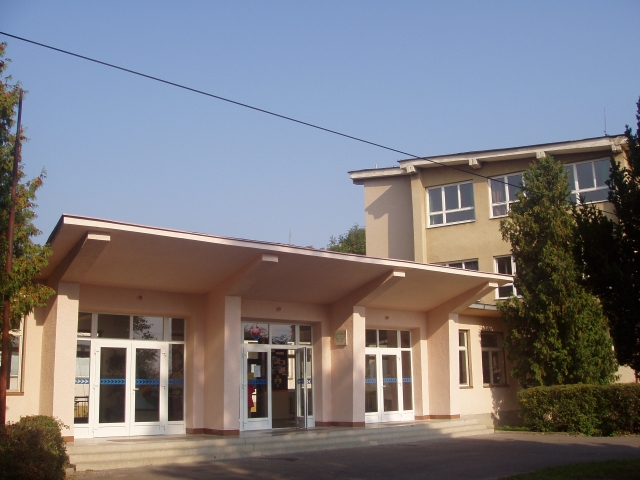   Základná škola , ul. Komenského 707/4,                                         SečovceWebová stránka:  www.zskomsec.edu.ske-mail:                  zssec@stonline.skTelefón/Fax:         056/678 2187                              056/678 4522Riaditeľ školy:      Mgr. Gejza HallérZástupca školy:     pre roč. 1.-4.  Mgr. Katarína Rabatinová                              pre roč. 5.-9.  Mgr. Slávka TóthováPočet žiakov:        497  z toho na roč. 1.– 4.    251                                                  na roč. 5.– 9.   246Počet pedagógov:  34Počet asistentov učiteľa: 2Počet vychovávateľov: 1Počet žiakov v ŠKD: s pravidelnou dochádzkou:  30                                   Ostatní zamestnanci: 11     Základnou prioritou našej školy je vzdelávať a vychovávať žiakov, ktorí budú chápať seba a iných, budú schopní tvorivo a kriticky myslieť, riešiť problémy a dokážu vyjadriť ocenenie a uznanie.     Naša škola si na základe Štátneho vzdelávacieho programu pre jednotlivé stupne vzdelania definovala vlastné vzdelávacie programy ISCDE 1 pre primárne vzdelávanie a ISCDE 2 pre nižšie sekundárne vzdelávanie. Na ich tvorbe sa v plnej miere podieľali všetci pedagógovia školy, ktorí rešpektovali jednak záväzne stanovené ciele a obsah  vzdelávacieho stupňa a jednak vlastné možnosti inovácie programu vzhľadom na regionálne, personálne, cieľové a iné charakteristiky školy.    V školskom roku 2011/2012 vyučujeme podľa nových vzdelávacích programov vo všetkých ročníkoch  primárneho vzdelávania a v piatom, šiestom , siedmom  a ôsmom  ročníku nižšieho sekundárneho vzdelávania. Obsahom školského vzdelávacieho programu je dosiahnuť kvalitnú úroveň komunikatívnosti a tvorivosti vo všetkých vyučovacích predmetoch. Neodmysliteľnou súčasťou školy je náš školský časopis Zavináčik, ktorý vznikol z inicitívy školského parlamentu pred piatimi rokmi. Tento časopis zachytáva život, udalosti, slávnosti a akcie našej školy. Zameriavame sa hlavne na:  rozvoj komunikatívnosti v cudzích                                                jazykoch od 1. ročníka a to v anglickom, nemeckom, ruskom                                                 jazyku,    zvyšovanie počítačovej gramotnosti tak, aby absolvent školy vedel pracovať s PC a internetom,    zapájanie žiakov do vedomostných, umeleckých a športových olympiád a súťaží,   zapájanie sa do projektov,  záujmovú a mimoškolskú činnosť vytváraním záujmových útvarov a krúžkov,    začlenenie nadaných žiakov aj žiakov zo sociálne znevýhodneného rodinného prostredia,  oblasť prevencie závislosti formou vlastných  projektov,  zber druhotných surovín /plastové fľaše, papier/,  rozvíjanie projektu Zdravá škola,  rozširovaní internetovej žiackej knižky.        Intelektuálny a odborný potenciál našich  pedagógov je základom výbornej úrovne vyučovaciehoprocesu. O tom svedčia mnohé úspechy a dosiahnuté výsledky v súťažiach a olympiádach. Potešujúce sú  úspechy našich žiakov v speváckych a literárnych súťažiach. Výborné výsledky dosahujú chlapci v malom futbale, dievčatá v cezpoľnom behu, hádzanej a atletike na krajskej  úrovni. Taktiež vo vedomostných olympiádach dosahujeme pekné výsledky. Za týmito výsledkami sa skrýva zodpovedná práca našich pedagógov, ktorí vo vyučovacom procese využívajú moderné formy a metódy práce, vlastné prezentácie, výukové programy, projektové vyučovanie. Neoddeliteľnou súčasťou ich práce je vytváranie dobrých vzťahov v triednych kolektívoch, priateľskej atmosféry v celej škole. K tomuto veľkou mierou napomáha práca v metodických orgánoch školy a to v metodickom združení pre roč. 1.-4. a predmetových komisiách pre jednotlivé predmety.           Súčasťou školského vzdelávacieho programu je aj školský výchovný program, podľa ktorého sa riadi vo výchovno-vzdelávacom systéme Školský klub detí Srdiečko, ktorého hlavným cieľom je relaxačná a rekreačná činnosť, emocionálno-citový rozvoj osobnosti dieťaťa, žiaka. ŠKD sa zapája do rôznych projektov.      V škole pracuje 25 záujmových krúžkov. Napr. multimediálny,  krúžok komunikačných a logických zručností,  literárno-dramatický, spevácky, tanečný, Mladý vedec, Čo nás baví?, hudobno-pohybový, tvorivé rúčky, Šikovníček, minihádzaná, pohybové aktivity, stolný tenis atď. Pod vedením skúsených pedagógov  sa rozvíjajú zručnosti, schopnosti a talent našich žiakov, ktorí sa prezentujú na rôznych akciách školy,  mesta a širokého okolia.     V minulom školskom roku sme oslávili okrúhle 50. výročie  známych Poddargovských hier žiakov. Dosiahnuté výkony našich mladých atlétov, športovcov, zoznam zúčastnených škôl a ich umiestnenie na tomto podujatí nájdete na webovej stránke našej školy /www.zskomsec.edu.sk/.   Naša vďaka patrí mestu Sečovce, ktoré je hlavným sponzorom tohto podujatia, sečovským firmám, podnikateľom a priaznivcom, ktorí finančne podporili tento jubilejný ročník. V minulom školskom roku sme vymenili okná v učebniach pavilónu A aj B, ktoré sa následne vymaľovali a vybavili  novým školským nábytkom, novými učebnými pomôckami, didaktickou technikou. Dbáme o vysokú čistotu a estetiku prostredia školy, tried, špeciálnych učební pre informatiku /počet 3/, fyziku, chémiu, výtvarnú výchovu, hudobnú výchovu, učebňu nemeckého aj anglického jazyka, telocviční /počet 3/, šatní pre každú triedu v suteréne budovy /uzamykané/. Plynofikáciou kotolne /v máji 2009/ sa skvalitnilo vykurovanie školy aj školskej jedálne.      V areáli školy je antuková bežecká dráha, doskočisko, hádzanárske a futbalové ihrisko, volejbalový areál, stanovisko pre vrh guľou. Naši žiaci, rodičia a verejnosť mesta majú možnosť využívať nové viacúčelové ihrisko. /hádzaná, tenis, futbal, volejbal, bedminton./. V budúcnosti sa počíta s vybudovaním hokejového ihriska. Žiaci majú možnosť v rámci voľno časových aktivít  hrať stolný tenis na dvoch stoloch, máme kompletné zariadenie pre skok do výšky, viacúčelovú posilňovaciu súpravu.Neodmysliteľnou súčasťou školy je aj zmodernizovaná školská jedáleň, v ktorej sa stravujú naši žiaci aj pedagógovia. Vedúcou šk. jedálne je p. Vojtková Mária, ktorá zabezpečuje bezchybný chod školskej jedálne, v ktorej sa  dennodenne pripravuje chutný, kaloricky hodnotný a výživný obed.      K pozitívam školy patrí výborná spolupráca školy a rodičov, ktorí sa stretávajú na pravidelných schôdzach triednych, celoškolských aj mimoškolských. Rodičia sa zúčastňujú na akciách  pri príležitosti rôznych sviatkov, či výročí. Každoročne odmeňujú  knižnými darmi najlepších a najúspešnejších žiakov našej školy, prispievajú na cestovné náklady pri účastiach našich žiakov na súťažiach,  za čo im patrí vďaka.            Všetky ostatné informácie nájdete na webovej stránke našej školy www.zskomsec.edu.sk. 